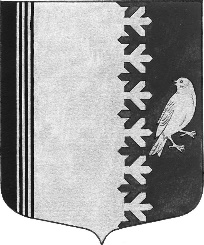 П О С Т А Н О В Л Е Н И ЕАДМИНИСТРАЦИИ   МУНИЦИПАЛЬНОГО ОБРАЗОВАНИЯШУМСКОЕ СЕЛЬСКОЕ ПОСЕЛЕНИЕКИРОВСКОГО МУНИЦИПАЛЬНОГО РАЙОНАЛЕНИНГРАДСКОЙ ОБЛАСТИот 06 февраля 2017 года № 24Об установлении предельного уровня соотношения среднемесячной заработной платы руководителей, их заместителей, главного бухгалтера и среднемесячной заработной платы (без учета заработной платы соответствующего руководителя, его заместителей, главного бухгалтера) работников муниципальных учреждений муниципального образования Шумское сельское поселение Кировского муниципального района Ленинградской областиВ соответствии с Федеральным законом от 3 июля 2016 года № 347-ФЗ «О внесении изменений в Трудовой кодекс Российской Федерации» и в целях упорядочения условий оплаты руководителей, их заместителей, главного бухгалтера и среднемесячной заработной платы (без учета заработной платы соответствующего руководителя, его заместителей, главного бухгалтера) работников муниципальных учреждений муниципального образования Шумское сельское поселение Кировского муниципального района Ленинградской области:1. Установить предельный уровень соотношения среднемесячной заработной платы руководителей, их заместителей, главного бухгалтера и среднемесячной заработной платы работников (без учета заработной платы соответствующего руководителя, его заместителей, главного бухгалтера) муниципальных учреждений муниципального образования Шумское сельское поселение Кировского муниципального района Ленинградской области в кратности от 1 до 4.2. Администрации  муниципального образования Шумское сельское поселение Кировского муниципального района Ленинградской области и её отраслевым органам, осуществляющим функции и полномочия учредителей муниципальных учреждений (далее – Учредитель), обеспечить внесение в установленном трудовым законодательством порядке изменений в трудовые договоры с руководителями подведомственных муниципальных муниципального образования Шумское сельское поселение Кировского муниципального района Ленинградской области с учетом предельного уровня соотношения среднемесячной заработной платы руководителя и среднемесячной заработной платы работников муниципального учреждения.3. Учредителям осуществлять два раза в год (за полугодие, за год) мониторинг выполнения мероприятий по установлению предельного уровня соотношения среднемесячной заработной платы руководителей, их заместителей, главного бухгалтера и среднемесячной заработной платы работников (без учета заработной платы соответствующего руководителя, его заместителей, главного бухгалтера) муниципальных учреждений муниципального образования Шумское сельское поселение Кировского муниципального района Ленинградской области.4. Настоящее постановление распространяется на правоотношения, возникшие с 1 января 2017 года.5. Настоящее постановление вступает в силу с момента опубликования.6. Контроль за исполнением постановления оставляю за собой. Глава администрации                                                                  В.Л. УльяновРазослано: в дело,  сектор экономики и финансов, КФ, МУП «Северное Сияние», МУП «Благоустройство», МКУК «СКДЦ «Шум»